Fort Bliss Spouses’ Association (FBSA) Scholarship Checklist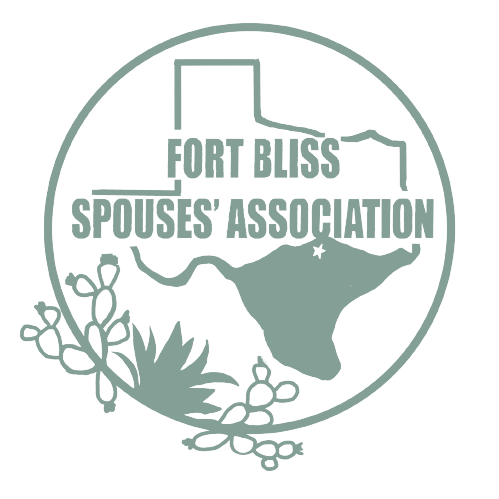 Initial next to each item to verify the following are included in your application packet.Failure to provide ALL necessary items will result in a disqualification of your application. ______ A verification letter of eligibility from the applicable source as outlined in the application instructions______ Unofficial high school or official college/university transcripts as applicable. Transcripts are accepted with the application packet so long as it meets the application deadline. If your high school no longer has your transcripts, you may submit a letter from the school (on their letterhead) confirming they no longer retain your transcripts.  *Unofficial college transcripts or photocopies will not be accepted.______ Completed scholarship application______ Completed volunteer verification form (Completed by the volunteer supervisor)______ Two sealed letters of recommendation completed by persons not related to the applicant*These must be on the organization’s professional letterhead or received in a sealed envelope with the initials of the recommender over the seal.______ Completed and signed application checklist (This form)______________________________________________Applicant’s Signature and DateMail your completed application packet to:Fort Bliss Spouses’ AssociationATTN: Scholarship CommitteeP.O. Box 6365El Paso, TX 79906Fort Bliss Spouses’ Association (FBSA) Application DirectionsELIGIBILITYFBSA Merit Scholarships are awarded to eligible spouses and children of active-duty, retired, Gold Star families, and GS civilian employees of all ranks in and around the El Paso area who are planning to enroll in, or are enrolled in: a two-year college (resident or online), a four-year college or university (resident or online), a graduate program, or vocational school in accordance with the rules and regulations established herein. - To be eligible for this scholarship, the applicant must meet the following conditions:Sponsor is assigned to the Ft. Bliss/El Paso areaHigh school seniors who remain at Fort Bliss/El Paso to complete high school while the sponsor has PCS’d may applySponsor, or high school applicant remaining in the Fort Bliss area, must reside in the local area until 01 May 2023.Eligible child dependents must not turn 23 before the application deadline.- Active Duty and Retired Service Members are NOT eligible to apply for the FBSA scholarship.The FBSA Merit Scholarship is merit-based and does not consider financial need. Eligible applicants must show excellent educational performance, outstanding character and resilience, and exemplary service to their community through participation in extracurricular activities and community service. FBSA MEMBERSHIP REQUIREMENTSThe FBSA membership is available for spouses of valid ID cardholders of the Fort Bliss and greater El Paso communities to include:Active duty, National Guard, and Reserve military who are stationed at Fort Bliss, White Sands Military Range (WSMR), or the greater El Paso areaRetired military residing within the greater El Paso areaActive and retired DoD Civilians and contractors residing in El Paso and WSMR Gold Star Spouses and Dependants residing in El Paso and surrounding areas SCHOLARSHIP RULES AND PROCEDURESScholarships are awarded in each of five categories with a minimum award of $500. High School SeniorCollege StudentJunior College StudentGraduate StudentVocational/Trade School StudentGPA Requirements: Applicants must have a minimum GPA of 3.0.Homeschooled students must submit their transcripts with GPA; however, SAT, ACT, or GED scores can be submitted along with the applicant’s transcripts in lieu of GPA. SAT score must be a minimum of 950 combined pointsACT composite score must be a minimum of 20GED score must be a minimum of 501*If you have questions or need clarification on submitting homeschool documents, please contact the scholarship chairperson before submitting your application.As a merit-based scholarship, applicants are required to volunteer a minimum of 10 hours over the course of the current school year. Applicants who receive a “full ride” scholarship (covering tuition, room and board, etc) or who receive an appointment to attend a service academy must withdraw their application and forfeit any FBSA award.No applicant may receive more than two FBSA scholarships from the FBSA Scholarship Fund in their lifetime. An applicant may apply in only one scholarship category per application year. DEADLINES AND PROCEDURESThe completed application and all supporting documents must be submitted together- with the exception of official transcripts which may be mailed directly to the FBSA from the school.All materials must be received by 14 April 2023 to be considered. Applications must be completed using a word-processing program; handwritten applications will not be accepted. *Failure to provide all required documentation will result in the disqualification of your application.Recipients of merit scholarships will be notified by 10 May 2023 and be invited to an awards ceremony (or alternative) to be presented their award in May of 2023.Scholarship awards will be mailed directly to the educational institution for deposit in the student’s tuition account in accordance with the educational institution’s scholarship process.Intended school of choice should be disclosed no later than 31 May 2023.Final disbursement of scholarship monies will be made by 02 August 2023 and must be used by 31 May 2024 or the money will be returned to the FBSA.Mail your completed application packet to:Fort Bliss Spouses’ AssociationATTN: Scholarship CommitteeP.O. Box 6365El Paso, TX 79906Questions concerning the FBSA scholarship program or application process can be directed to the Scholarship Committee by emailing scholarships@thefbsa.org.Fort Bliss Spouses’ Association (FBSA) Application Verification Letter of EligibilityActive Duty Family MemberVerification letter from unit S-1 that confirms the sponsor’s assignment to Fort Bliss and states that the family member (applicant) is a legal dependent of the service member. If the applicant is a high school student who has remained in the Fort Bliss/El Paso area, the PCS’d sponsor must obtain a verification letter from the unit S-1.Family Member of Retired Service MemberDEERS form that confirms the applicant is a legal dependent of the retired service member and shows the service member’s retirement status.Gold Star Family MemberVerification of eligibility from the Survivor Outreach ServicesFamily Member of GS Civilian EmployeeVerification from the employee’s supervisor that confirms the family member is a legal dependent of the employee.TranscriptsAll college transcripts must be official and may come directly from the school or included in the packet.Transcripts must be in a sealed envelope that is marked with the school’s seal/stamp to verify the envelope has not been opened. If the applicant has been out of school for 10 years or more and the school no longer has copies of transcripts, please submit a letter from the school on official letterhead stating this. Letters of RecommendationTwo sealed and initialed letters of recommendation completed by persons unrelated to the applicant who will attest to the applicant’s motivation, character, and integrity. If the letter is on official letterhead, a sealed envelope is not required.  At least one letter should be from a teacher, mentor, or academic advisor.One letter may be from the volunteer supervisor who completes the volunteer verification.Volunteer VerificationApplicants must submit a signed verification from a volunteer supervisor confirming their participation in at least 10 hours of community service.This form is included below and should be included with the packet submission._____ HIGH SCHOOL SENIOR (2023 high school graduates)_____ COLLEGE STUDENT (continuing students - not entering freshmen)_____ JUNIOR COLLEGE STUDENT _____  GRADUATE STUDENT_____ VOCATIONAL/TRADE SCHOOL STUDENT (this includes those enrolled in           continuing education or certification courses)_____ ACTIVE DUTY SPOUSE DEPENDENT_____ ACTIVE DUTY CHILD DEPENDENT		*HS SENIORS: SPONSOR PCS’d        Y / N_____ RETIRED SERVICE MEMBER DEPENDENT_____ GOLD STAR FAMILY MEMBER_____ GS EMPLOYEE FAMILY MEMBERHave you ever received a scholarship from the FBSA?     Y / NIf yes, what year? __________FULL NAME: _______________________________________________________________FULL MAILING ADDRESS: ___________________________________________________EMAIL ADDRESS: __________________________________________________________ PHONE NO: ________________________________SPONSOR’S NAME: ______________________________________ RANK: ____________SPONSOR’S UNIT: _______________________ UNIT LOCATION: ___________________CURRENT ENROLLMENT: NAME OF HIGH SCHOOL OR COLLEGE: __________________________________________________________________GPA (OR EQUIVALENT SCORE): ______________________________________BEGINNING YEAR: _______________ EXPECTED GRADUATION: ___________________NAME OF COLLEGE/UNIVERSITY/TRADE SCHOOL YOU WILL BE ENROLLED IN DURING THE 2023-2024 SCHOOL YEAR OR THE NAMES OF THE TOP 3 SCHOOLS YOU APPLIED TO:____________________________________________________________________________________________________________________________________________________________________________________________________________MAJOR/FIELD: _____________________________________________Essay Question #1: Pick an experience unique to military life and explain the positive and negatives of this experience? Essay Question #2: “Keep away from people who try to belittle your ambitions. Small people always do that, but the really great make you feel that you, too, can become great.” Mark TwainWho is a great person which made you feel that you can become great, and how was it accomplished? ESSAY RESPONSE:Fort Bliss Spouses’ Association (FBSA) Scholarship This form must be endorsed by a Volunteer Supervisor - not a parent or guardian.To the best of my knowledge, I hereby verify that the applicant has completed ______ volunteer community service hours as required by the FBSA Scholarship Committee. ______________________________________________________________Signature and DateENDORSER’S NAME: ________________________________________________TITLE: ______________________________________________EMAIL: ________________________________________________________INSTITUTION/ACTIVITY NAME: _______________________________________________COMPLETE MAILING ADDRESS: ______________________________________________I hereby certify that all information submitted on this application is true and accurate to the best of my knowledge. By submitting this application, I authorize my high school/college/university to make available to the FBSA any information concerning my academic records. I understand that all applications will be evaluated on educational achievement, related activities, and the essay submission, and that scholarships will be awarded based on merit. Submission of an application in no way guarantees that a scholarship will be awarded. I understand that my application will not be considered if it is incomplete or submitted after the 14 April 2023 deadline. Furthermore, if I accept an appointment to a service academy, I must withdraw my application for an FBSA Merit Scholarship or forfeit any FBSA Merit Scholarship I may have been selected to receive.Please note that if you are awarded a scholarship of $5000 or more, you must provide your social security number upon acceptance of the scholarship. This is for our 501(c)3 tax filing requirements. If you are unwilling to provide your social security number, the maximum amount you may receive is $4999. You must initial your preference in the space provided below. ____________________________________________________________Applicant Signature and DatePlease initial one of the following choices:Willing to provide SSN: ______         Unwilling to provide SSN: ___________________________________________________________________Sponsor’s Signature and DateAPPLICATION CATEGORYELIGIBILITY VERIFICATIONPERSONAL INFORMATIONEDUCATIONAL DATAACADEMIC ACTIVITIES (e.g., NHS, Math Team, Etc.) Please Choose Top 5ActivityYearPosition HeldAwardsHoursWeekly or Monthly? COMMUNITY SERVICE/VOLUNTEER ACTIVITIES (e.g., Scouts, Church, Etc.)ActivityYearPosition HeldAwardsHoursWeekly or Monthly? EXTRACURRICULAR ACTIVITIES (e.g., Sports, Band, Clubs, Student Council, Etc.)ActivityYearPosition HeldAwardsHoursWeekly or Monthly? RECOMMENDATION LETTERS (Information on References)Reference NameInstitution NameDepartment NamePhoneEmailESSAY QUESTIONS: Choose 1 of the following 2 essay questions to respond to. Please use the spaces provided to respond. Your essay should be written in MLA Format using Arial 10 point font. Please use a minimum of 500 words and a maximum of 750 words.  ADDITIONAL VOLUNTARY INFORMATION: Please use this page to provide any additional information or extenuating circumstances that may be pertinent to the application that should be brought to the attention of the Selection Committee. (e.g., deployments, multiple moves during high school, being a parent, family or financial situations that have impacted working, volunteering, or participating in extracurricular activities.) The information must be MLA Format using Arial 10 point font. Please use a maximum of 750 words. VOLUNTEER VERIFICATIONCERTIFICATION AND PERMISSIONTo be eligible for consideration, applications must be postmarked by14 April 2023